СОВЕТ народных депутатовМАЛОАЛАБУХСКОГО СЕЛЬСКОГО ПОСЕЛЕНИЯГрибановского МУНИЦИПАЛЬНОГО районаВоронежской областиР Е Ш Е Н И Еот 02.03.2020 года № 226 с. Малые Алабухи 1-еО внесении дополнений в генеральный план Малоалабухского сельского поселения Грибановского района Воронежской областиВ соответствии Градостроительным кодексом Российской Федерации, Федеральным законом от  06.10.2003 г. № 131-ФЗ «Об общих принципах организации местного самоуправления в Российской Федерации», законом Воронежской области от 07.07.2006 г. № 61-ОЗ «О регулировании градостроительной деятельности в Воронежской области», Уставом Малоалабухского сельского поселения, на основании заключения о результатах публичных слушаний по проекту дополнения генерального плана Малоалабухского сельского поселения, с учетом протокола публичных слушаний по проекту дополнений генерального плана, Совет народных депутатов РЕШИЛ:     1. Внести в генеральный план Малоалабухского сельского поселения Грибановского района Воронежской области, утвержденный решением Совета народных депутатов Малоалабухского сельского поселения 17.04.2012 г. № 140 «Об утверждении Генерального плана Малоалабухского сельского поселения Грибановского района Воронежской области» дополнения в части установления границы села Малые Алабухи 2-е Малоалабухского сельского поселения согласно приложению, к настоящему решению:     2. Обнародовать настоящее решение и разместить на официальном сайте сельского поселения в сети интернет.    3. Настоящее решение вступает в силу со дня официального обнародования.Глава сельского поселения                                                         О.А. ПримакПриложениек решению Совета народных депутатовМалоалабухского сельского поселенияГрибановского муниципального районаВоронежской областиот 02.03.2020 г. № 226Приложение № 3к решению Совета народных депутатовМалоалабухского сельского поселенияГрибановского муниципального районаВоронежской областиот 17.04.2012 г. № 140УСТАНОВЛЕНИЕ ГРАНИЦЫ СЕЛА МАЛЫЕ АЛАБУХИ 2-Е МАЛОАЛАБУХСКОГО СЕЛЬСКОГО ПОСЕЛЕНИЯСогласно ст. 11 Федерального закона от 06.10.2003 года № 131-ФЗ «Об общих принципах организации местного самоуправления в Российской Федерации»: «территория населенного пункта должна полностью входить в состав территории поселения».На территории Малоалабухского сельского поселения расположен населенный пункт – с. Малые Алабухи 2-е.Описание границ населенного пунктаОт точки 1	в юго-восточном направлении по степной растительности, по подножию восточного склона балки до точки 18	От точки 18	в восточном направлении по степной растительности, по подножию восточного склона балки	до точки 19От точки 19	в северо-восточном направлении по степной растительности, по подножию восточного склона балки до точки 20От точки 20	в юго-восточном направлении по степной растительности, по подножию восточного склона балки до точки 21От точки 21	в северо-восточном направлении по степной растительности, далее по северной стороне приусадебных земельных участков по улице Карла Маркса до точки 24От точки 24	в северо-западном направлении по степной растительности до точки 25От точки 25	в северо-восточном направлении по кустарниковой растительности до точки 26От точки 26	в северо-восточном направлении по степной, местами закустаренной, растительности до точки 27От точки 27	в северо-западном направлении по западной стороне приусадебных земельных участков  по улице Пролетарская до точки 28От точки 28	в северо-восточном направлении по северной стороне приусадебных земельных участков  по улице  Пролетарская до точки 29От точки 29	в юго-восточном направлении по степной растительности до точки 30От точки 30	в северо-восточном направлении по степной растительности до точки 33От точки 33	в юго-западном направлении по луговой растительности до точки 34От точки 34	в юго-восточном направлении по луговой растительности до точки 40От точки 40	в юго-западном направлении по луговой растительности до точки 43От точки 43	в юго-восточном направлении по степной растительности до точки 44От точки 44	в юго-западном направлении по луговой растительности до точки 49От точки 49	в юго-западном направлении по луговой растительности затем пересекает просёлочную дорогу до точки 50От точки 50	в юго-западном направлении по луговой растительности до точки 53От точки 53	в северо-западном направлении по луговой, местами закустаренной, растительности до точки 57От точки 57	в юго-западном направлении по луговой, местами закустаренной, растительности до точки 59От точки 59	в юго-западном направлении по древесно-кустарниковой растительности до точки 61От точки 61	в юго-западном направлении по луговой, местами закустаренной, растительности до точки 63От точки 63	в юго-западном направлении по луговой растительности, далее пересекает просёлочную дорогу до точки 66От точки 66	в юго-восточном направлении по луговой растительности до точки 68От точки 68	в юго-западном направлении по луговой растительности до точки 69От точки 69	в юго-западном направлении по луговой, местами закустаренной, растительности до точки 71От точки 71	в северо-западном направлении по луговой, местами закустаренной, растительности до точки 72От точки 72	в северо-западном направлении по южной стороне приусадебного земельного участка по улице Октябрьская до точки 73От точки 73	в юго-западном направлении по травянистой растительности, пересекает просёлочную дорогу до точки 74От точки 74	в юго-западном направлении по травянистой растительности до точки 75От точки 75	в северо-западном направлении по травянистой растительности до точки 81От точки 81	в северном направлении по травянистой растительности до точки 82От точки 82	в северо-западном направлении по травянистой, местами закустаренной, растительности до точки 86От точки 86	в северо-восточном направлении по травянистой растительности до точки 87От точки 87	в северо-западном направлении по травянистой растительности до точки 89От точки 89	в юго-западном направлении по травянистой растительности до точки 91От точки 91	в северо-западном направлении по травянистой растительности до точки 92От точки 92	в западном направлении по травянистой растительности до точки 93От точки 93	в северо-западном направлении по травянистой растительности до точки 94От точки 94	в юго-западном направлении по травянистой растительности до точки 95От точки 95	в северо-западном направлении по травянистой растительности до точки 96От точки 96	в юго-западном направлении по травянистой растительности до точки 97От точки 97	в северо-западном направлении по травянистой растительности до точки 100От точки 100 в западном направлении по травянистой растительности до точки 101От точки 101в юго-западном направлении по травянистой растительности до точки 106От точки 106 в западном направлении по травянистой растительности до точки 107От точки 107 в северо-западном направлении по травянистой растительности до точки 108От точки 108 в западном направлении по травянистой растительности до точки 109От точки 109 в юго-западном направлении по травянистой растительности до точки 110От точки 110 в северо-западном направлении по луговой растительности, вдоль левого берега водотока реки Малая Алабушка до точки 119От точки 119 в северо-восточном направлении по луговой растительности, по пойме левого берега реки Малая Алабушка до точки 120От точки 120 в северо-западном направлении по луговой растительности, по пойме левого берега  реки Малая Алабушка до точки 135От точки 135 в северном направлении по луговой растительности, по пойме левого берега  реки Малая Алабушка до точки 136От точки 136 в северо-восточном направлении по луговой растительности, вдоль левого берега водотока реки Малая Алабушка до точки 137От точки 137 в северном направлении по луговой растительности, вдоль левого берега водотока реки Малая Алабушка до точки 138От точки 138 в северо-западном направлении по луговой растительности, вдоль левого берега водотока реки Малая Алабушка до точки 139От точки 139 в северо-западном направлении по луговой растительности до точки 140От точки 140 в северо-восточном направлении вдоль южной стороны полосы отвода автомобильной дороги регионального значения  «Курск -Борисоглебск» -Грибановский -Посевкино - гр.Тамбовской обл. до точки 145От точки 145 в юго-восточном направлении вдоль южной стороны полосы отвода автомобильной дороги регионального значения  «Курск -Борисоглебск» -Грибановский -Посевкино - гр.Тамбовской обл. до точки 147От точки 147 в северо-восточном направлении вдоль южной стороны полосы отвода автомобильной дороги «Курск -Борисоглебск» -Грибановский -Посевкино - гр.Тамбовской обл." до точки 152От точки 152 в северо-восточном направлении вдоль южной стороны полосы отвода автомобильной дороги регионального значения  «Курск -Борисоглебск» -Грибановский -Посевкино - гр.Тамбовской обл." до точки 1		От точки 153 в северо-восточном направлении вдоль северной стороны кладбища до точки 154От точки 154 в юго-восточном направлении вдоль восточной стороны кладбища до точки 155От точки 155 в юго-западном направлении вдоль южной стороны кладбища до точки 156От точки 156 в юго-западном направлении вдоль южной стороны кладбища до точки 157От точки 157 в северо-западном направлении вдоль западной стороны кладбища до точки 153Перечень координат характерных точек в МСК-36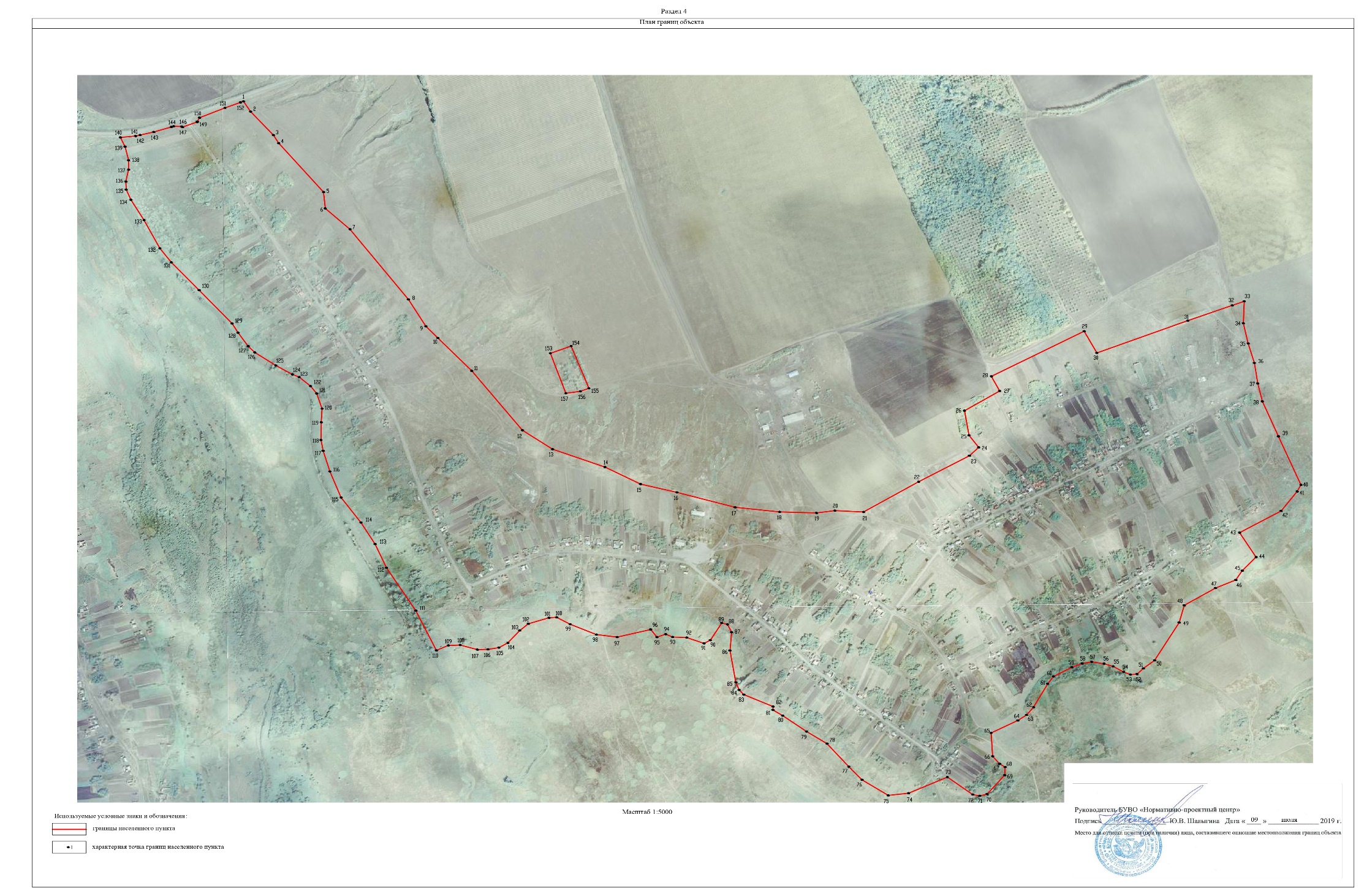 Обозначение характерных точек границКоординаты, мКоординаты, мXY1231503323.192297728.502503289.412297750.213503211.502297820.494503184.482297837.335503022.762297974.976502968.322297980.767502899.232298056.598502666.682298236.899502577.372298290.8210502538.622298327.8811502429.802298432.3912502232.882298588.3413502170.052298681.4114502110.872298842.6815502054.412298952.5416502026.822299064.5817501977.362299244.1718501962.162299381.4219501958.692299494.9320501966.442299551.6521501961.852299639.8622502061.972299809.6223502148.462299966.8024502176.132299995.1125502216.132299965.1326502297.702299951.5427502363.022300059.8628502411.512300034.1129502561.272300320.2330502489.272300359.5631502596.372300639.7432502646.852300776.7233502660.252300813.7934502587.712300811.0935502520.712300825.7536502455.722300845.0737502387.932300855.5538502328.472300869.7939502212.632300919.1440502051.972300988.5041502029.892300976.8642501965.292300927.5543501893.372300799.4444501812.402300850.1045501767.132300807.5346501736.472300787.6847501709.692300725.1348501652.382300628.8149501595.472300613.2950501469.992300537.3351501443.352300502.8952501424.202300483.1453501422.712300462.8554501431.392300441.9555501450.052300409.2956501458.852300381.5957501465.032300343.4858501459.392300314.0659501447.172300282.7760501416.702300225.7761501392.312300208.0062501314.532300163.9763501289.042300142.8564501270.722300115.7765501229.302300033.4066501151.792300038.0567501126.952300059.5268501116.082300076.8869501089.442300075.1170501026.522300021.0871501020.682299998.5972501024.842299976.9373501082.872299898.6874501029.492299778.8175501022.162299716.4276501073.892299635.3277501117.492299594.6578501193.962299527.3179501233.742299464.8380501286.672299390.9681501305.432299360.7882501316.942299361.1783501356.242299271.0584501371.832299256.8585501397.092299246.1986501502.592299228.3087501563.092299233.3888501589.082299220.6689501593.722299203.0790501536.762299167.7891501526.292299148.2192501545.502299094.8893501547.492299051.4094501556.822299029.9995501546.942299003.1296501572.292298984.0397501546.982298880.4398501555.492298816.3299501589.512298735.84100501612.642298694.02101501611.082298670.30102501591.362298606.69103501569.032298580.38104501527.952298543.17105501512.072298515.85106501506.362298482.03107501505.592298449.62108501520.742298396.54109501519.542298359.93110501503.032298323.15111501634.842298259.53112501776.722298169.39113501855.732298134.09114501926.932298090.43115502009.762298029.25116502095.862297994.92117502164.802297973.94118502200.522297967.49119502259.332297968.10120502304.492297970.69121502354.842297953.94122502379.142297935.27123502409.222297900.08124502417.842297879.26125502447.882297827.57126502490.772297763.56127502511.672297742.69128502556.232297711.82129502586.792297693.36130502697.352297591.62131502789.462297505.95132502835.912297470.61133502929.812297421.58134502996.962297381.38135503030.522297366.85136503057.372297365.68137503096.772297373.98138503127.742297374.34139503173.182297363.33140503203.752297348.99141503208.252297395.59142503211.612297409.73143503221.582297451.70144503238.452297506.00145503240.662297513.12146503239.552297537.92147503237.842297540.51148503254.832297585.21149503256.152297585.91150503269.042297592.71151503301.612297671.68152503319.782297719.131503323.192297728.50153502487.872298674.63154502511.862298738.55155502372.022298793.49156502361.952298767.04157502355.512298722.35153502487.872298674.63